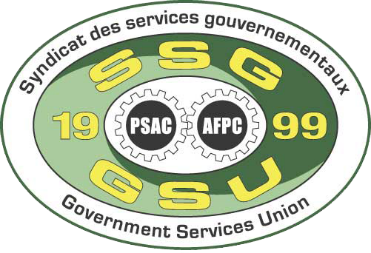 POSITIONNAME | NOMEMAIL | COURRIELPHONE | TÉLÉPHONEWORKPLACE | LIEU DE TRAVAIL[Enter position][Entrez la position][Enter name][Entrez le nom][Enter email][Entrez le courriel][Enter phone #][Entrez le # de téléphone][Enter where this person work][Entrez où cette personne travaille][Enter position][Entrez la position][Enter name][Entrez le nom][Enter email][Entrez le courriel][Enter phone #][Entrez le # de téléphone][Enter where this person work][Entrez où cette personne travaille][Enter position][Entrez la position][Enter name][Entrez le nom][Enter email][Entrez le courriel][Enter phone #][Entrez le # de téléphone][Enter where this person work][Entrez où cette personne travaille][Enter position][Entrez la position][Enter name][Entrez le nom][Enter email][Entrez le courriel][Enter phone #][Entrez le # de téléphone][Enter where this person work][Entrez où cette personne travaille][Enter position][Entrez la position][Enter name][Entrez le nom][Enter email][Entrez le courriel][Enter phone #][Entrez le # de téléphone][Enter where this person work][Entrez où cette personne travaille][Enter position][Entrez la position][Enter name][Entrez le nom][Enter email][Entrez le courriel][Enter phone #][Entrez le # de téléphone][Enter where this person work][Entrez où cette personne travaille]POSITIONNAME | NOMEMAIL | COURRIELPHONE | TÉLÉPHONEWORKPLACE | LIEU DE TRAVAIL[Enter position][Entrez la position][Enter name][Entrez le nom][Enter email][Entrez le courriel][Enter phone #][Entrez le # de téléphone][Enter where this person work][Entrez où cette personne travaille][Enter position][Entrez la position][Enter name][Entrez le nom][Enter email][Entrez le courriel][Enter phone #][Entrez le # de téléphone][Enter where this person work][Entrez où cette personne travaille][Enter position][Entrez la position][Enter name][Entrez le nom][Enter email][Entrez le courriel][Enter phone #][Entrez le # de téléphone][Enter where this person work][Entrez où cette personne travaille][Enter position][Entrez la position][Enter name][Entrez le nom][Enter email][Entrez le courriel][Enter phone #][Entrez le # de téléphone][Enter where this person work][Entrez où cette personne travaille][Enter position][Entrez la position][Enter name][Entrez le nom][Enter email][Entrez le courriel][Enter phone #][Entrez le # de téléphone][Enter where this person work][Entrez où cette personne travaille][Enter position][Entrez la position][Enter name][Entrez le nom][Enter email][Entrez le courriel][Enter phone #][Entrez le # de téléphone][Enter where this person work][Entrez où cette personne travaille]